SMLOUVA O DÍLO č. S10200566 na servis výtahu dle ČSN 27 4002 a 27 4007 Čl. I. Smluvní strany I.I. Objednatel: Městská nemocnice následné péče, ulice K Moravině 343/6, Praha 9 - Vysočany, 190 00 	IČO: 45245843 	DIČ: O 	plátce DPH: NE zapsaný v obchodní rejstříku u Městského soudu v Praze, oddíl S, vložka 9725. 	Banka : PPF banka 	č.ú. : 2000810002/6000 1.2. Zhotovitel: VVS- Česko-moravské výtahy, s.r.o. se sídlem Jateční 540/4, 170 00, Praha 7 	IČO: 28601734 	DIČ: CZ28601734 	plátce DPH: ANO zapsaný v obchodní rejstříku u : Městského soudu v Praze, oddíl C, vložka 207445. 	zastoupen: 	panem Bc. Martinem Vokurkou - jednatelem firmy Banka : Raiffeisen bank č.ú. : 7179393001/5500 1.3. Uzavírají ve smyslu z.č.513/1991 Sb. v platném znění tuto smlouvu o dílo. Zhotovitel prohlašuje, že je oprávněn a odborně způsobilý provádět činnosti, kterými bude plnit předmět smlouvy. Čl. II. Předmět smlouvy 2.1. Zhotovitel se zavazuje pro objednatele provádět na výtazích, specifikovaných v příloze 1, tyto práce: 2.1.1. Servis výtahů obsahující odborné prohlídky (OP) výtahů dle příslušné ČSN, preventivní údržba - seřizování (PÚ) a mazání v intervalu OP a čištění nepřístupných částí dvakrát do roka. 2.1.2. Opravy výtahů na základě objednávky (telefonicky, faxem a pod.) určenou osobou objednatele a to včetně dodání nebo opravy potřebných náhradních dílů. Nástup na tyto opravy provede zhotovitel nejpozději následující pracovní den po přijetí objednávky. Cena oprav je v pracovní době (7:00 - 15:30 pracovních dnů) dle HZS 1, po pracovní době HZS2, vyžádaná pohotovostní oprava mimo pracovní dobu+ 1100,- Kč. 2.1.3. Modernizace (střední a generální opravy) výtahů na základě písemné objednávky objednatele po uzavření samostatné smlouvy o dílo na každý takový případ. 2.1.4. Zhotovitel zajistí v předepsaných termínech odborné zkoušky a inspekční prohlídky. Náklady na ně budou objednavateli fakturovány samostatně. 2.2. Objednatel se zavazuje za řádně a včas provedené práce a dodávky, uvedené v předchozím odstavci zaplatit ve sjednaném termínu cenu podle čl. III této smlouvy. Čl. III. Cena a platební podmínky 3.1. Ceny za provedení předmětu smlouvy {čl. II této smlouvy) jsou ceny smluvní stanovené dohodou smluvních stran na základě zákona č. 526/1990 Sb. o cenách, v platném znění. 3.2. Ceny jsou cenami pevnými v době uzavření této smlouvy. Změna ceny se provede podle míry inflace vyjádřené přírůstkem průměrného ročního indexu spotřebitelských cen zveřejněné Českým statistickým úřadem vždy k počátku kalendářního roku. 3 .3. Způsob výpočtu cen (za provedení předmětu smlouvy čl. II. odst. 2.1.1. až 2.1.2.) je uveden v příloze č. 1 této smlouvy. Ceny jsou uvedeny bez DPH, která se k těmto cenám přičítá ve výši platné v době fakturace. 3.4. Ceny za provedení předmětu smlouvy bude zhotovitel fakturovat takto: 3 .4.1. čtvrtletně pokud jde o předmět smlouvy dle čl. II. odst. 2.1.1. 3.4.2. Do 14 dnů po provedení a předání opravy dle zápisu v knize odborných prohlídek výtahu pokud jde o předmět smlouvy dle čl. II. odst. 2.1.2. až 2.1.4. 3.5. Faktury musí mít náležitosti daňového dokladu minimálně v rozsahu odpovídajícím zák. č. 235/2004 Sb. o dani z přidané hodnoty, v platném znění. 3.6. Splatnost faktury je 14 dní ode dne doručení objednateli. Čl. IV. Záruka za jakost 4. I. Zhotovitel přejímá záruku za jakost oprav uvedených v čl. II. odst. 2.1.2. po dobu 6 kalendářních měsíců ode dne předání a převzetí opravy, uvedené v knize odborných prohlídek. 4.2. Objednatel je povinen v záruční době, uvedené v předchozím odstavci, oznámit zhotoviteli vadu opravy písemně bez zbytečných odkladů. 4.3. Zhotovitel je povinen řádně oznámenou a uznanou vadu, dle předchozího odstavce, opravit bezúplatně v době, která bude s objednatelem dohodnuta. Čl. v. Smluvní pokuty. 5. I. Zhotovitel uhradí smluvní pokutu ve výši 0,05 % z ceny za provedení díla za každý den prodlení nástupu k provedení běžné opravy výtahu dle čl. II. odst. 2.1.2. této smlouvy a nedodržení termínu dle příslušné ČSN dle čl. II. odst. 2.1.1. této smlouvy. 5.2. Pro případ prodlení s úhradou řádně vyúčtované platby dle čl. III. odst. 3.6. této smlouvy, se sjednává smluvní pokuta ve výši 0,05 % z dlužné částky za každý den prodlení. Čl. VI. Povinnosti zhotovitele a objednatele 6. I. Povinností objednatele je zpřístupnit objekt při docházce pracovníků servisu, umístit revizní knihu ve strojovně výtahu k dispozici reviznímu orgánu a odpovědným zaměstnancům zhotovitele. 6.1. I. Osoba pověřená jednáním za objednatele: Telefon: 6.2. Zhotovitel je zodpovědný za včasné plnění předmětu této smlouvy dle čl. II. odst. 2.1.1. Čl. VII. Platnost smlouvy 7.1. Tato smlouva se uzavírá na dobu neurčitou s oboustrannou výpovědní dobou 3 měsíce, počínající od prvého dne následujícího měsíce po doručení výpovědi. V případě porušení povinností některé ze smluvních stran uvedených v této smlouvě podstatným způsobem, je druhá smluvní strana oprávněna od této smlouvy odstoupit. Za podstatné porušení smluvních povinností na straně objednatele je považováno prodlení s platbou oprávněně vystavené faktury o dobu delší než 60 dnů, na straně zhotovitele se za takové porušení považuje opakované porušení povinností uvedených v čl. II, odst. 2.1.1, a 2.1.2. Účinky odstoupení od smlouvy nastávají dnem doručení jeho písemného vyhotovení druhé smluvní straně. 7.2. Zhotovitel si vyhrazuje právo převést práva a povinnosti z této smlouvy za stejných podmínek na třetí osobu s příslušnou kvalifikací oprávněnou firmu a to po písemném souhlasu objednatele. V případě nesouhlasu objednatele s takovým postupem, končí platnost smlouvy dnem doručení písemného vyhotovení tohoto nesouhlasu zhotoviteli. 7.3. Tato smlouva vstupuje v platnost a nabývá účinnosti datem podpisu obou smluvních stran. 7.4. Obě strany se zavazují k řádnému dodržování ČSN 274002. Čl. VIII. Závěrečná ustanovení 8.1. Odpovědnost za škodu se řídí příslušnými ustanoveními zák. č. 89/2012 Sb., občanský zákoník. 8.2. Obsah smlouvy lze měnit či doplňovat pouze písemnými dodatky, odsouhlasenými oběma stranami. 8.3. Smlouvaje vyhotovena ve dvou paré, z nichž každé má platnost originálu a každá smluvní strana obdrží jedno vyhotovení. 8.4. Nedílnou součástí smlouvy jsou i přílohy č. 1 a 2. 31.3.2020 Dne 	. 31.3.2020 	Dne 	: 	.  ----~--~ --- 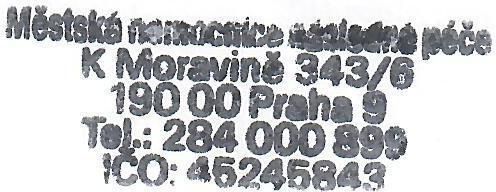 fvi,~,  I\ +., ...... ., .. , -·· I\ VVS . ěesko-moravské "9tahy, 1.t.o. Sidlo/hlavni provozovna: 	. Jateční 540 / 4. 170 00. Praha 7- Holešov1ce IC 28601734 DIČ: CZ28601734 	(e) Příloha č.2 ke smlouvě o dílo S 10200566 Seznam kontaktů na hlášení oprav výtahů Odpovědným střediskem za provoz Vašeho výtahu je Středisko 410 Praha které vždy zajistí opravu výtahu na telefonické zavolání. Odborné prohlídky výtahu budou provádět podle platné ČSN EN Hlášení poruch non stop - pohotovost 602 78 22 78 Těšíme se na další spolupráci a věříme, že budete s našimi službami spokojeni. V Praze dne: 31.3.2020 A A VVS - česko-moravské výtahy, 1.r.o. Sidlo/hlavni provozovna: · ,'qčni 540 / 4. 170 00. Praha 7- Holešovice 	,,;c1 ·3~ tne CZ28'301734 	<6) ~f 0i"" Martin Vokurka jednatel VVS - Česko-moravské výtahy s.r.o. 